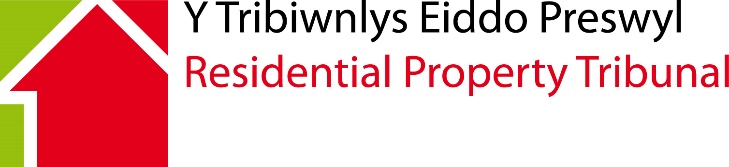 		Application Form (RTM 1)		Chapter 1 of Part 2 of The Commonhold and Leasehold Reform Act 2002Application relating to Right to Manage CompaniesIt is important that you read the notes below carefully before you complete this form.Please write clearly in BLACK ink and tick boxes where appropriate.This application form is also available in Welsh.  Please contact the tribunal for a Welsh version of this form.The Right to Manage (RTM) is a right for tenants of flats to take over the management of a property from the landlord without the need to show fault on the part of the landlord or any manager.This is the correct form to use if you want to make any of the applications listed in Annex 1. Please place a tick against the application you are making.DocumentsYou must send the following documents (“required documents”) with this application:a copy of the RTM Company Certificate of Incorporationa copy of the Articles of Association of the RTM Company the additional document(s) listed in Annex 1Failure to send any required document(s) might make the application invalid.Please do not send any other documents at this time. If and when further documents, information or evidence are needed, you will be asked to send them separately.The tribunal will receive applications by email to rpt@gov.wales or in hard copy by post.Please send the completed application form and specified documents to: Residential Property TribunalOak HouseCleppa ParkCeltic SpringsNewportNP10 8BDNote to Applicants Applicants are advised that any information that they provide to the Tribunal may be recorded in a decision document.  All decisions made by the Tribunal are open to the public. RPT welcomes correspondence and phone calls in Welsh and English. This includes submitting forms, documents and written representations to the Tribunal. Where details of representatives have been given, all correspondence and communication will be through them until the tribunal is notified that they are no longer acting for you.ChecklistPlease check that:you have completed this form IN FULL.you have enclosed all the required documentsThe Tribunal will not process your application if you have not done so.Please contact the Residential Property Tribunal if you have any questions about how to fill in this form or the procedures the Tribunal will use:Telephone:	0300 025 2777 Email:	rpt@gov.wales1. Language PreferenceWould you prefer to correspond with us in:Welsh 			English      			    Both              			 Would you prefer any verbal communication to be in:Welsh 			English      			    Both              			 Would you prefer to speak Welsh or English at your Tribunal Hearing?Welsh 			English      			    Both              			 2. Languages SpokenWhat languages do you use to communicate? (Please tick all that apply)Welsh 			English			Other (please state)		3. We would like to support the use of the Welsh language in Tribunals.  If you can speak Welsh, and have indicated English as your language of choice, is there a specific reason why you have chosen to communicate in English? (Your answer will not affect the substance of your case in any way) 1. Details of the Right to Manage Company 1. Details of the Right to Manage Company 1. Details of the Right to Manage Company 1. Details of the Right to Manage Company 1. Details of the Right to Manage Company 1. Details of the Right to Manage Company 1. Details of the Right to Manage Company 1. Details of the Right to Manage Company 1. Details of the Right to Manage Company 1. Details of the Right to Manage Company 1. Details of the Right to Manage Company 1. Details of the Right to Manage Company 1. Details of the Right to Manage Company    Name of RTM Company:   Name of RTM Company:   Name of RTM Company:   Name of RTM Company:   Name of RTM Company:   Company Number:   Company Number:   Company Number:   Company Number:   Company Number:   Address (including postcode):   Address (including postcode):   Address (including postcode):   Address (including postcode):   Address (including postcode):   Address (including postcode):Telephone: Day:Telephone: Day:Evening:Evening:    Email Address:    Email Address:    Address for correspondence if different:    Address for correspondence if different:    Address for correspondence if different:    Address for correspondence if different:    Address for correspondence if different:    Address for correspondence if different:    Address for correspondence if different:    Address for correspondence if different:Representative Details:Representative Details:Representative Details:1A. Disclosure of informationThe Tribunal may copy the application form to other appropriate persons (e.g. other service charge paying leaseholders in the building or development).  If you are a leaseholder and do not want your telephone number or email address to be disclosed to other such persons, please omit those details from Box 1 and attach them on a separate sheet.  Please also confirm that you do not want your (a) telephone number (b) email address details disclosed to other persons and confirm that you have supplied these on a separate sheet headed in bold and capital letters; CONTACT DETAILS NOT TO BE SHARED WITH OTHERS.If you are sending in the application form and attachments by PDF, then the contact details not to be shared sheet MUST be sent in a separate attachment.Note: Where details of a representative have been given, all correspondence and communication will be through them until the Tribunal is notified that they are no longer acting.2. Details of Applicant(s)  If not RTM Company (If there are multiple applicants please continue on a separate sheet)2. Details of Applicant(s)  If not RTM Company (If there are multiple applicants please continue on a separate sheet)2. Details of Applicant(s)  If not RTM Company (If there are multiple applicants please continue on a separate sheet)2. Details of Applicant(s)  If not RTM Company (If there are multiple applicants please continue on a separate sheet)2. Details of Applicant(s)  If not RTM Company (If there are multiple applicants please continue on a separate sheet)2. Details of Applicant(s)  If not RTM Company (If there are multiple applicants please continue on a separate sheet)2. Details of Applicant(s)  If not RTM Company (If there are multiple applicants please continue on a separate sheet)2. Details of Applicant(s)  If not RTM Company (If there are multiple applicants please continue on a separate sheet)2. Details of Applicant(s)  If not RTM Company (If there are multiple applicants please continue on a separate sheet)2. Details of Applicant(s)  If not RTM Company (If there are multiple applicants please continue on a separate sheet)2. Details of Applicant(s)  If not RTM Company (If there are multiple applicants please continue on a separate sheet)2. Details of Applicant(s)  If not RTM Company (If there are multiple applicants please continue on a separate sheet)   Name:   Name:   Address (including postcode):   Address (including postcode):   Address (including postcode):   Address (including postcode):   Address (including postcode):   Address for correspondence (if different):   Address for correspondence (if different):   Address for correspondence (if different):   Address for correspondence (if different):   Address for correspondence (if different):   Address for correspondence (if different):   Address for correspondence (if different):   Telephone: Day:   Telephone: Day:   Telephone: Day:Evening:Evening::   Email address:   Email address:   Email address:   Capacity (e.g. Owner):   Capacity (e.g. Owner):   Capacity (e.g. Owner):   Capacity (e.g. Owner):   Capacity (e.g. Owner):   Capacity (e.g. Owner):   Capacity (e.g. Owner):   Representative details:   Representative details:   Representative details:   Representative details:3. Subject Property Address (including postcode)3. Subject Property Address (including postcode)3. Subject Property Address (including postcode)3. Subject Property Address (including postcode)3. Subject Property Address (including postcode)4. Name and Address of Freeholder (if not given above) 4. Name and Address of Freeholder (if not given above) 4. Name and Address of Freeholder (if not given above) 4. Name and Address of Freeholder (if not given above) 4. Name and Address of Freeholder (if not given above) 4. Name and Address of Freeholder (if not given above) 4. Name and Address of Freeholder (if not given above) 4. Name and Address of Freeholder (if not given above) 4. Name and Address of Freeholder (if not given above) 4. Name and Address of Freeholder (if not given above) 4. Name and Address of Freeholder (if not given above) 4. Name and Address of Freeholder (if not given above)      Name:     Name:     Address (including postcode):     Address (including postcode):     Address (including postcode):     Address (including postcode):     Address (including postcode):      Address for correspondence (if different):      Address for correspondence (if different):      Address for correspondence (if different):      Address for correspondence (if different):      Address for correspondence (if different):      Address for correspondence (if different):      Address for correspondence (if different): Telephone: Day: Telephone: Day:Evening:Evening::     Email address:     Email address:     Email address:Representative   details:Representative   details:Representative   details:5. Address Of Any  Intermediate Landlord (if not given above) 5. Address Of Any  Intermediate Landlord (if not given above) 5. Address Of Any  Intermediate Landlord (if not given above) 5. Address Of Any  Intermediate Landlord (if not given above) 5. Address Of Any  Intermediate Landlord (if not given above) 5. Address Of Any  Intermediate Landlord (if not given above) 5. Address Of Any  Intermediate Landlord (if not given above) 5. Address Of Any  Intermediate Landlord (if not given above) 5. Address Of Any  Intermediate Landlord (if not given above) 5. Address Of Any  Intermediate Landlord (if not given above) 5. Address Of Any  Intermediate Landlord (if not given above) 5. Address Of Any  Intermediate Landlord (if not given above) 5. Address Of Any  Intermediate Landlord (if not given above) 5. Address Of Any  Intermediate Landlord (if not given above) 5. Address Of Any  Intermediate Landlord (if not given above) 5. Address Of Any  Intermediate Landlord (if not given above) 5. Address Of Any  Intermediate Landlord (if not given above) 5. Address Of Any  Intermediate Landlord (if not given above)     Name:    Name:    Name:    Address (including postcode):    Address (including postcode):    Address (including postcode):    Address (including postcode):    Address (including postcode):    Address (including postcode):    Address (including postcode):    Address for correspondence (if different):    Address for correspondence (if different):    Address for correspondence (if different):    Address for correspondence (if different):    Address for correspondence (if different):    Address for correspondence (if different):    Address for correspondence (if different):    Address for correspondence (if different):    Address for correspondence (if different):    Address for correspondence (if different):    Telephone: Day:    Telephone: Day:    Telephone: Day:    Telephone: Day:Evening:Evening:Evening:::    Email address:    Email address:    Email address:    Email address:Representative   details:Representative   details:Representative   details:6. Name and Address of any Manager6. Name and Address of any Manager6. Name and Address of any Manager6. Name and Address of any Manager6. Name and Address of any Manager6. Name and Address of any Manager6. Name and Address of any Manager6. Name and Address of any Manager6. Name and Address of any Manager6. Name and Address of any Manager6. Name and Address of any Manager6. Name and Address of any Manager6. Name and Address of any Manager6. Name and Address of any Manager6. Name and Address of any Manager6. Name and Address of any Manager6. Name and Address of any Manager6. Name and Address of any Manager    Name:    Name:    Name:    Address (including postcode):    Address (including postcode):    Address (including postcode):    Address (including postcode):    Address (including postcode):    Address (including postcode):    Address (including postcode):    Address for correspondence (if different):    Address for correspondence (if different):    Address for correspondence (if different):    Address for correspondence (if different):    Address for correspondence (if different):    Address for correspondence (if different):    Address for correspondence (if different):    Address for correspondence (if different):    Address for correspondence (if different):    Address for correspondence (if different):    Telephone: Day:    Telephone: Day:    Telephone: Day:    Telephone: Day:    Telephone: Day:    Telephone: Day:Evening:Evening:Evening:::    Email address:    Email address:    Email address:    Email address:    Email address:    Email address:Representative details:Representative details:Representative details:Representative details:Representative details:7. Reasons for Your Application (continue on a separate sheet if necessary)7. Reasons for Your Application (continue on a separate sheet if necessary)7. Reasons for Your Application (continue on a separate sheet if necessary)8. Can we deal with your application without a hearing?8. Can we deal with your application without a hearing?8. Can we deal with your application without a hearing?It is possible for your application to be dealt with entirely on the basis of written representations (‘paper determination’) but only if:the Tribunal thinks it is appropriateall parties agree in writingEven if you agree to a paper determinationthe Tribunal may decide that an oral hearing is necessaryyou or any other party may still ask for an oral hearing at any time before the determination is madeIt is possible for your application to be dealt with entirely on the basis of written representations (‘paper determination’) but only if:the Tribunal thinks it is appropriateall parties agree in writingEven if you agree to a paper determinationthe Tribunal may decide that an oral hearing is necessaryyou or any other party may still ask for an oral hearing at any time before the determination is madeIt is possible for your application to be dealt with entirely on the basis of written representations (‘paper determination’) but only if:the Tribunal thinks it is appropriateall parties agree in writingEven if you agree to a paper determinationthe Tribunal may decide that an oral hearing is necessaryyou or any other party may still ask for an oral hearing at any time before the determination is madeDo you agree to this application being determined without an oral hearingYES   NO   Please ensure that you complete this form in full on the assumption that there will be an oral hearing. Please ensure that you complete this form in full on the assumption that there will be an oral hearing. Please ensure that you complete this form in full on the assumption that there will be an oral hearing. 9. Urgency 9. Urgency 9. Urgency If you feel that your application should be dealt with urgently, please explain how urgent it is together with your reasons:     10. Availability10. Availability10. Availability10. Availability10. Availability  If there are any days or dates we must avoid during the next three months please list them here.  If there are any days or dates we must avoid during the next three months please list them here.  If there are any days or dates we must avoid during the next three months please list them here.  If there are any days or dates we must avoid during the next three months please list them here.  If there are any days or dates we must avoid during the next three months please list them here.Dates on which you will NOT be available:Dates on which you will NOT be available:Dates on which you will NOT be available:11. Venue Requirements11. Venue Requirements11. Venue Requirements11. Venue Requirements11. Venue RequirementsPlease provide details of any special requirements you or anyone who will be coming with you may have (e.g. wheelchair access, presence of an interpreter).  It will assist the Tribunal in making the arrangements if it has been made aware of your needs.Please provide details of any special requirements you or anyone who will be coming with you may have (e.g. wheelchair access, presence of an interpreter).  It will assist the Tribunal in making the arrangements if it has been made aware of your needs.Please provide details of any special requirements you or anyone who will be coming with you may have (e.g. wheelchair access, presence of an interpreter).  It will assist the Tribunal in making the arrangements if it has been made aware of your needs.Please provide details of any special requirements you or anyone who will be coming with you may have (e.g. wheelchair access, presence of an interpreter).  It will assist the Tribunal in making the arrangements if it has been made aware of your needs.Please provide details of any special requirements you or anyone who will be coming with you may have (e.g. wheelchair access, presence of an interpreter).  It will assist the Tribunal in making the arrangements if it has been made aware of your needs. 12. Statement of Truth 12. Statement of Truth 12. Statement of Truth 12. Statement of Truth 12. Statement of Truth 12. Statement of TruthI believe that the facts stated in this application are true.I believe that the facts stated in this application are true.I believe that the facts stated in this application are true.I believe that the facts stated in this application are true.I believe that the facts stated in this application are true.I believe that the facts stated in this application are true.Signed:Signed:Name (IN CAPITALS): Name (IN CAPITALS): Name (IN CAPITALS): Capacity (if appropriate) (e.g. Director, Company Secretary):Capacity (if appropriate) (e.g. Director, Company Secretary):Capacity (if appropriate) (e.g. Director, Company Secretary):Capacity (if appropriate) (e.g. Director, Company Secretary):Capacity (if appropriate) (e.g. Director, Company Secretary):Date:ANNEX 1: List of applications. 						This list relates solely to matters concerning Applications under Chapter 1 of Part 2 of the Commonhold and Leasehold Reform Act 2002 in relation to the right to manage.AbbreviationsRTM = Right To Manage 